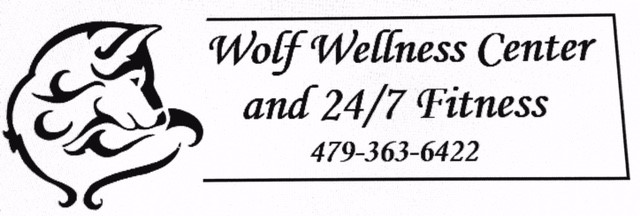 Name: ________________________________________           Date: ____________________Date Of Birth: _____________              Phone: ________________________________________Email:_________________________________________Mailing Address: ______________________________________________________________
Please Circle what package you are signing up for:  Standard Sigle       Standard Couple      Senior Single       Senior CoupleVeteran rate       Week Pass        Deluxe Package      Fitness+ Sauna        Fitness+ ClassesPayment options:     3 months up-front             one month at a time ($10 fee)     Auto Draft          By selecting monthly auto draft, you agree to a monthly withdraw on the first of every month until you notify the facility that you do not want to continue your membership. We do not reimburse membership purchases. Automatic withdraw on the 1st of each month via the card listed below: Last four digits of Card # ___________________ Exp date___________        Name how it appears on card:________________________________________ Billing Zip Code:_________PIN# ______________________(5 digits you will remember easily)My Signature here confirms that I have read and understand the Full Services Waiver. I have received my copy of the Membership Agreement page and have read over it completely. I understand that I am under constant surveillance in Fitness Center and that that I work out under my own direction and understand my own physical limits. In the event of an emergency I know to call 911. I will always be mindful of sanitation and will wipe down machines after each use.Member Signature:_______________________________________________Wolf Wellness and Fitness Staff Initials: _______________Membership Expires on: ______________